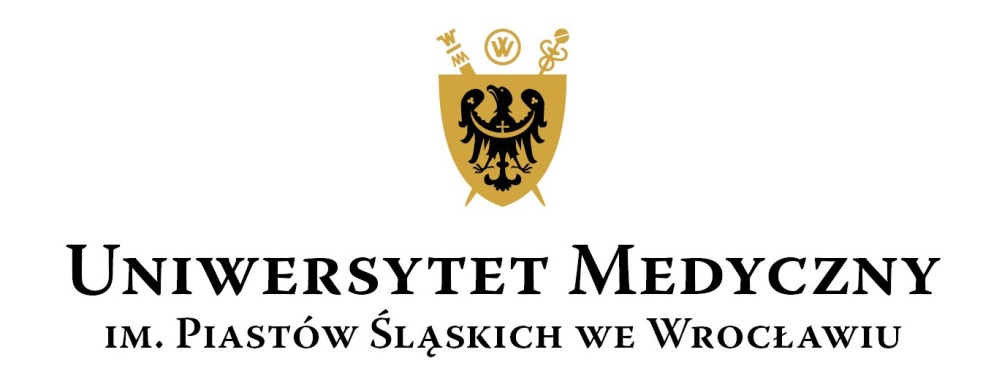 Dział EksploatacjiWasze pismo z dnia:		Wasz znak:		  Nasz znak:		        Data:							LE /  707   /2019	        10.05.2019 r.ZAPYTANIE OFERTOWE	Zamawiający, Uniwersytet Medyczny we Wrocławiu zaprasza Państwa do składania ofert w postępowaniu o wartości szacunkowej netto nieprzekraczającej równowartości 30.000,00 euro, którego przedmiotem jest uporządkowanie terenu zlokalizowanego przy ul. Krakowskiej 26 we Wrocławiu, stanowiącego część działek nr 3/1 i 3/3 AR-20, Obręb Południe o przybliżonej powierzchni 1.100,00 m2. Załączniki mapowe do niniejszego zapytania określają obszar stanowiący przedmiot zlecenia.Przedmiot zlecenia obejmuje: prace porządkowe, w tym: usunięcie wraz z wywozem gruzu pobudowanego, kamieni itp., wyrównanie terenu,frezowanie pni wyciętych drzew,koszenie trawy, wycięcie samosiewów i zarośli wraz z wywozem biomasy.Oferta cenowa winna uwzględniać wszystkie koszty tj. robociznę, transport, pracę sprzętu, kontenery oraz inne środki niezbędne do prawidłowej realizacji usługi.Wykonawca powinien posiadać wszystkie konieczne uprawnienia i kwalifikacje do wykonywanie prac objętych zamówieniem.Wykonawca powinien posiadać polisę odpowiedzialności cywilnej OC w zakresie prac objętych zamówieniem.Wykonawca będzie ponosił pełną odpowiedzialność za skutki spowodowane niewykonaniem lub nienależytym wykonaniem prac.Wizja lokalna jest możliwa po wcześniejszym uzgodnieniu dnia oraz godziny wizji z Panem Jerzym Lewandowskim – tel. 570-191-628.Termin realizacji prac:  do dnia 15 czerwca 2019 r.Opis sposobu przygotowania oferty:Oferta Wykonawcy oraz załączniki muszą być podpisane przez uprawnionego przedstawiciela Wykonawcy. W przypadku podpisania oferty przez osoby inne niż uprawnione do reprezentowania Wykonawcy, należy dołączyć pełnomocnictwo do składania ofert w imieniu Wykonawcy.Oferta cenowa stanowi ryczałt za kompleksowe wykonanie usługi.Po zakończeniu prac winien być sporządzony protokół odbioru prac, podpisany przez przedstawicieli Wykonawcy i Zamawiającego, który następnie Wykonawca podłączy pod wystawioną fakturę.Składanie ofertOfertę należy składać do dnia 17.05.2019 r. do godz. 1200 w następujących formach:Listownie na adres: Dział Eksploatacji Uniwersytetu Medycznego, ul. Marcinkowskiego 2-6 , 50-348 Wrocław,pokój nr 4A110Pocztą e-mail w formacie PDF na adres: alicja.stepowicz-grzegorzak@umed.wroc.plDodatkowe informacje można uzyskać:Alicja Stepowicz-Grzegorzak tel. 71/ 784 10 66								Zastępca Kanclerza							   ds. Zarządzania Infrastrukturą								mgr Jacek Czajka